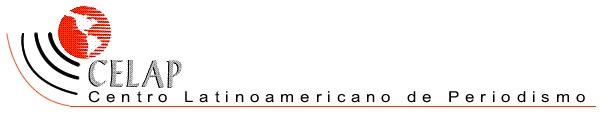 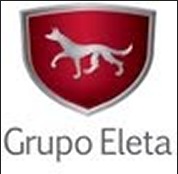 BASES DEL PREMIO DE PRENSA FERNANDO ELETA CASANOVAS 2013Premio de Prensa Fernando Eleta Casanovas Auspiciado por  Organizado por el Centro Latinoamericano de Periodismo Satisfacer las necesidades de las generaciones presentes sin comprometer las posibilidades de las del futuro para atender sus propias necesidades. Convocantes  tiene como misión apoyar en la preservación del patrimonio cultural y natural de Panamá, tangible e intangible, como mecanismo para promover la educación ciudadana y el desarrollo sostenible. El Centro Latinoamericano de Periodismo (CELAP) es una fundación dedicada a trabajar por una prensa libre y responsable por medio de la capacitación constante de periodistas en ejercicio. Objetivo El Premio de Prensa “Fernando Eleta Casanovas” premia los trabajos periodísticos que resalten la Preservación del Patrimonio Cultural y Natural de Panamá  para promover  y el Desarrollo Sostenible. El premio busca resaltar los trabajos periodísticos publicados en prensa escrita, radio, televisión e Internet entre el 1 de enero y 31 de diciembre de 2012. Los trabajos deberán ser entregados estrictamente en el período que indican los organizadores, cumpliendo con los requisitos y criterios del concurso. BasesParticipan periodistas nacionales o extranjeros residentes en Panamá, con trabajos publicados en idioma español, en medios nacionales, entre el 1 de enero y el 31 de diciembre de 2012. Los trabajos deben presentarse con una carta sellada por el medio, en la que se indique lo siguiente: a. Fecha y la sección en la que fue divulgado el trabajo. b. Con una extensión no mayor de 300 palabras, el postulante debe hacer un resumen que reseñe su trayectoria profesional, incluyendo el nombre del autor y una biografía breve de éste. c. Con una extensión no mayor de 500 palabras, el postulante debe hacer un resumen del trabajo, así como de su contexto y aspectos que considere relevantes. d. Fotografía del participante donde aparezca con vestimenta formal.Cada periodista solo podrá presentar dos trabajos por categoría. Todos los trabajos deben presentarse en formato digital, debidamente identificados, con el nombre del periodista, el medio en el que fue divulgado y la categoría en la que concursa [no serán recibidos trabajos en papel, vhs, casete de audio o cualesquiera otras formas distintas]. El Centro Latinoamericano de Periodismo (CELAP) establece que los formatos de presentación son los siguientes: a. Periodismo Escrito [Formato PDF].b. Periodismo Televisivo [dos (2) copias en CD]c. Periodismo Radiofónico [Formato MP3 o wmp dentro de un disco compacto]e. Periodismo Multimedia [ Formato PDF]En el caso de las publicaciones de autoría colectiva, se deben presentar los trabajos con una carta en la que se explique la participación de cada periodista. Todos los trabajos deben ser firmados. El período para postular (entregar) los trabajos se extiende durante un mes (del 1 al 30 de Abril de 2013). La entrega de los trabajos debe hacerse, en las oficinas del Centro Latinoamericano de Periodismo ubicadas en , Torre Delta (Antigua Torre del Banco de Boston), Piso 17, oficina 1708 en horario de 8:00 a.m. a 5:00 p.m.. Teléfonos (507) 263-8789.Ningún miembro ni personal administrativo del Centro Latinoamericano de Periodismo ni de  tendrá derecho a voto en las deliberaciones del Jurado Calificador. El Jurado Calificador estará conformado por un total de tres (3) miembros para cada una de las categorías, a saber, Patrimonio Natural y Patrimonio Cultural. De estos, dos (2) serán periodistas y/o escritores internacionales y se designará un especialista en cada una de las categorías. Los especialistas serán designados por el Smithsonian Tropical Reserch Institute (STRI) para los premios en Patrimonio Natural y el Banco Interamericano de Desarrollo (BID) para los premios en Patrimonio Cultural, ambas son instituciones de reconocido prestigio las que han dado de esta forma el aval a este premio.El premio correspondiente a cada una de las cuatro (4) categorías, podrá ser declaro desierto por el respectivo Jurado Calificador, siempre que los trabajos entregados no cumplan con requisitos y criterios establecidos en las bases del concurso. La decisión del Jurado es definitiva e inapelable. El jurado deliberará en la ciudad de Panamá desde el día anterior a la entrega del premio. Los periodistas autores de los trabajos ganadores ceden los derechos al Centro Latinoamericano de Periodismo y a , para que los utilice para promocionar este premio en su sitio en Internet o por otro medio de comunicación. El incumplimiento de cualquiera de estas condiciones descalifica el trabajo presentado. El acto de premiación se realizará en la ciudad de Panamá el jueves 20 de junio de 2013.Categorías Concursantes – Dos temáticas: Patrimonio Cultural y Natural PREMIO AL TRABAJO DE PERIODISMO ESCRITO – PRESERVACIÓN DEL PATRIMONIO CULTURAL PREMIO AL TRABAJO DE PERIODISMO ESCRITO – PRESERVACIÓN DEL PATRIMONIO NATURAL PREMIO AL TRABAJO DE PERIODISMO RADIOOFÓNICO –PRESERVACIÓN PATRIMONIO CULTURAL PREMIO AL TRABAJO DE PERIODISMO RADIOFÓNICO – PRESERVACIÓN DEL PATRIMONIO NATURAL PREMIO AL TRABAJO DE PERIODISMO TELEVISIVO – PRESERVACIÓN DEL PATRIMONIO CULTURAL PREMIO AL TRABAJO DE PERIODISMO TELEVISIVO – PRESERVACIÓN DEL PATRIMONIO NATURALPREMIO AL TRABAJO DE PERIODISMO MULTIMEDIA– PRESERVACIÓN DEL PATRIMONIO CULTURAL PREMIO AL TRABAJO DE PERIODISMO MULTIMEDIA– PRESERVACIÓN DEL PATRIMONIO NATURALLos trabajos inscritos serán evaluados, entre otros, según los siguientes criterios: a. Calidad narrativa b. Originalidad en la presentación de los hechos investigados. c. Tratamiento en profundidad de la información. d. Enfoque e impacto del tema.             e. Principios y normas éticas profesionales, reflejados en el trabajo. Se tendrá en cuenta además: a. La información aportada en el texto de presentación del trabajo b. El relato autobiográfico, como información complementaria Definiciones de los Géneros Reportaje Trabajos que caracterizan situaciones desde perspectivas originales y en el que se combinan varios géneros y técnicas periodísticas como narraciones, descripciones, interpretaciones, diálogos, etc. Investigación periodística Producción o serie de trabajos que abordan un tema en sus múltiples dimensiones y que es el resultado de la búsqueda contrastada de información, análisis e interpretación. Premios Los ganadores recibirán por parte y a nombre de  unos premios únicos de Dos mil quinientos dólares (US $2,500.00) pagaderos en cheque a nombre del periodista y una placa o estatuilla de reconocimiento. (Ocho premios en total) 2 PREMIOS AL TRABAJO DE PERIODISMO ESCRITO US$5,000.00 2 PREMIOS AL TRABAJO DE PERIODISMO RADIOFÓNICO US$5,000.00 2 PREMIOS AL TRABAJO DE PERIODISMO TELEVISIVO US$5,000.00 2 PREMIOS AL TRABAJO DE PERIODISMO MULTIMEDIA US$5,000.00